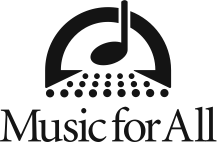 Music for All Welcomes Two New Board MembersINDIANAPOLIS ─ Music for All has elected two new members to its Board of Directors: John Pollard, Hurst, Texas and Kathy Pitts, Greenwood, Indiana. Headquartered in Indianapolis, Music for All is a nonprofit educational organization, with a mission is to create, provide, and expand positively life-changing experiences through music for all. Music for All annually presents more than 30 programs and events nationwide, including the Bands of America Grand National Championships and a Super Regional Championship in Lucas Oil Stadium; the Music for All National Festival for bands, orchestras, and choirs in Indianapolis; and the Music for All Summer Symposium, a national summer camp, for school music students and teachers at Ball State University.John Pollard has been involved with Music for All programming for more than two decades, serving as an announcer for Bands of America Championships and for the Music for All National Festival. He also served as a drum line coordinator at the Music for All Summer Symposium, and as a percussion coordinator for the Honor Band of America at the Music for All National Festival and the inaugural Bands of America Honor Band in the 2005 Rose Parade®. From 1997-2005, John was an Associate Director of Bands at L.D. Bell High School, alongside Music for All’s current Vice President and Chief Operating Officer Jeremy Earnhart. “For over 30 years I have witnessed the profound and positively life-changing experiences created and provided by Music for All” says John Pollard. “I am humbled and honored by my election to the Board of Directors, and working to expand the reach of this amazing organization.”Outside of his devotion to Music for All, John is the United States Director for Crafted By Infinity Diamonds of Antwerp, Belgium, a specialized producer of the world’s most high-performance diamonds. He oversees all United States operations and finances. He is also an announcer for Colorado’s State Marching Championships and various other pageantry events; and has written for Percussive Notes and Drum Corps World, and has a collection of percussion solos published through Row-Loff Productions.Kathy Pitts is a certified public accountant, and previous employee for major corporations such as Shell Oil, General Motors, and Anthem. During her tenure with these companies, Kathy managed accounting and project teams, processimprovement plans, and acquisition consolidation plans. She worked in accounting firms, applying the strengths built in her previous work at these large corporations to provide management support and process improvement plans for her clients. Eventually, Kathy found her passion for non-profit management and joined her client GEO Foundation (located in Indianapolis) on a full-time basis, where she currently serves as the Chief Accounting Officer.“I am honored and flattered to have the opportunity to serve Music for All and its incredibly valuable mission,” says Kathy Pitts. “It will be a pleasure to work with the impressive directors and staff. Having been the beneficiary of a strong music education environment in my youth, I recognize the important life lessons and bonds that are created by the music programs supported through Music for All.” Kathy is a lifelong lover of music and had the privilege of playing the clarinet at Greenwood Community High School, under the direction of Herman Knoll. Kathy resides on the north side of Indianapolis with her husband, attorney Rick Pitts, and is a graduate of Butler University.“I am pleased to welcome John Pollard and Kathy Pitts as the newest members of the Board of Directors for Music for All,” says Gayl Doster, Chairman of the Music for All Board of Directors. “Both bring a wealth of knowledge and experiences to Music for All that will be helpful to the future of the organization.”About Music for AllSince 1975, Music for All, through its Music for All, Bands of America, Orchestra America, and choir programs, has been a destination and set the standard for scholastic music ensemble performance and music education advocacy. As a 501(c)(3) nonprofit educational organization, Music for All’s mission is to create, provide, and expand positively life-changing experiences through music for all. Music for All’s vision is to be a catalyst to ensure that every child in America has access and opportunity for active music making in his or her scholastic environment. Music for All serves more than 500,000 participants annually with programs that include 30+ annual events, including the Bands of America Grand National Championships and Regional Championships for marching bands, the Music for All Summer Symposium camp for students and teachers, the Music for All National Festival and Affiliate Regional Music Festivals for concert bands, orchestras, choirs, chamber ensembles, percussion ensembles, and the national honor concert band, jazz band, orchestra, and the Bands of America Honor Band that will march for the fifth time in the Rose Parade® in 2021.Sponsor InformationMusic for All efforts are supported through sponsorships, including current partnerships with National Presenting Sponsor: Yamaha Corporation of America; Official Uniform Sponsor: Fred J. Miller, Inc.; Official Student Travel Partner: Music Travel Consultants; Official Performance Equipment Sponsor: Wenger Corporation; Corporate Sponsors: Ball State University, United States Marine Drum & Bugle Corps, Zildjian and Vic Firth Company, Visit Indy and the City of Indianapolis, and Strategic Advocacy Partner: NAMM; Associate Sponsors: Delivra, Vandoren, Director’s Showcase International, REMO, Tresona Multimedia, and Woodwind & Brasswind. Music for All is also supported by the Indiana Arts Commission, Arts Council of Indianapolis, the Ball Brothers Foundation, Lilly Endowment Inc, George and Frances Ball Foundation, Allen Whitehill Clowes Charitable Foundation, Nicholas H. Noyes, Jr. Memorial Foundation, Inc., and Arthur Jordan Foundation.# # #**FOR IMMEDIATE RELEASE**MEDIA CONTACT:Lucy WotellMarketing CoordinatorDirect phone 317-524-6213Cell (317) 721-3048Fax 317-524-6200